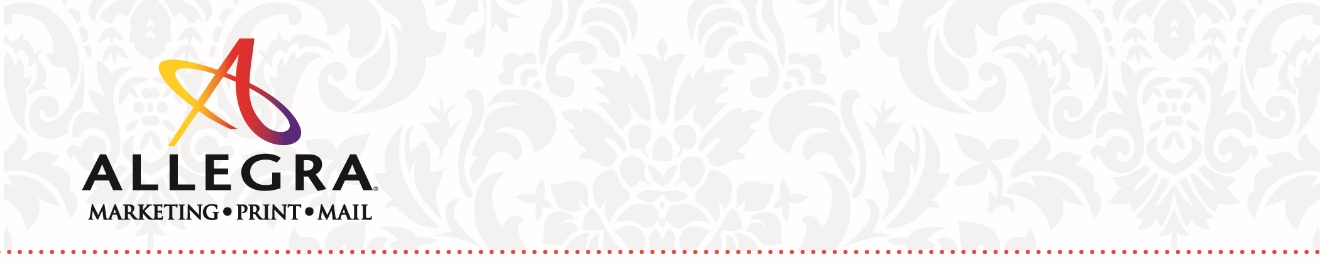 Instructions: (1) Please insert the wording and/or any inspiration images you wish to use for your reception stationery. Use only those sections that apply to your wedding. You may add or delete as necessary to customize your order. (2) Save your completed document and send via email to your designer. (3) Send your final seating assignments in Excel format for seating chart and/or placecards. (4) Allegra is not responsible for misspelled, incomplete or inaccurate information provided. Standard fees apply for re-printing.  Thank you and Congratulations!WELCOME SIGNWith frame and easel rentalSEATING CHARTWith frame and easel rentalTABLE NUMBERSWith stanchion rentalPLACECARDSMENUSTHANK YOU CARDSGUEST BOOK SIGNIN MEMORY SIGNBAR SIGN(S)SIGNATURE COCKTAIL SIGN(S)BUFFET TENTSDESSERT TENTSWELCOME BAGS FOR HOTEL GUESTSTagsStickersInsert CardsWater Bottle LabelsChampagne Bottle LabelsDANCE FLOOR MONOGRAMDIGITAL FILES FOR CUSTOM GOBO OR PHOTOBOOTH